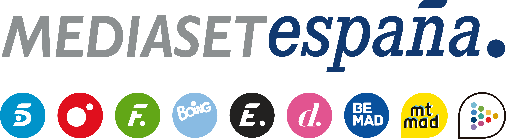 Madrid, 30 de diciembre de 2022Samu y Tania, Cristian y Ana y Andreu y Paola, en el ‘Último debate’ de ‘La Isla de las Tentaciones’El programa que Sandra Barneda conducirá este domingo en Telecinco contará con la presencia también de seis de los solteros protagonistas: Hugo, Elena, Jessica, Vladi, María de los Ángeles y Cristina.Llega la hora de actualizar cómo se encuentran las relaciones de las tres últimas parejas protagonistas de ‘La Isla de las Tentaciones 5’: Samu y Tania, Cristian y Ana y Andreu y Paola estarán presentes en el plató del ‘Ultimo debate’ que Sandra Barneda conducirá este domingo 1 de enero (22:00h) en Telecinco.Tras su emotiva hoguera final y después de intentar cerrar las heridas en el programa ‘Tres meses después’, Tania y Samu revelarán si han logrado superar sus errores y tendrán que hacer frente a las valoraciones que harán los solteros con los que más relación han tenido en República Dominicana: Hugo, Elena y Jessica.Cristian y Ana, por su parte, también abordarán qué ha sido de su historia de amor y si han mantenido contactos posteriores con María de los Ángeles y Vladi.Por último, Andreu y Paola comentarán cómo les va después de haber anunciado sus planes de irse a vivir juntos y si este cambio ha influido en su relación. El mallorquín pondrá el broche de oro cantando en primicia un nuevo tema dedicado a Paola que ha compuesto después de su experiencia en el programa y que será una sorpresa para la joven.El espacio también revelará un giro de los acontecimientos que afecta a varios de los protagonistas en una entrega que contará con las valoraciones de los exparticipantes Javi, Claudia, Laura, Mario, Manu y Sara, de los colaboradores Anabel Pantoja, Suso Álvarez, Marta Peñate y la experta en terapia de pareja Arantxa Coca.